$51,000.00BARZ-JUST B’CUS LLC603 9TH AVE E. MOBRIDGELOTS A1 & A11 IN TRACT A & B IN SE4SW4 20-124-79RECORD #3593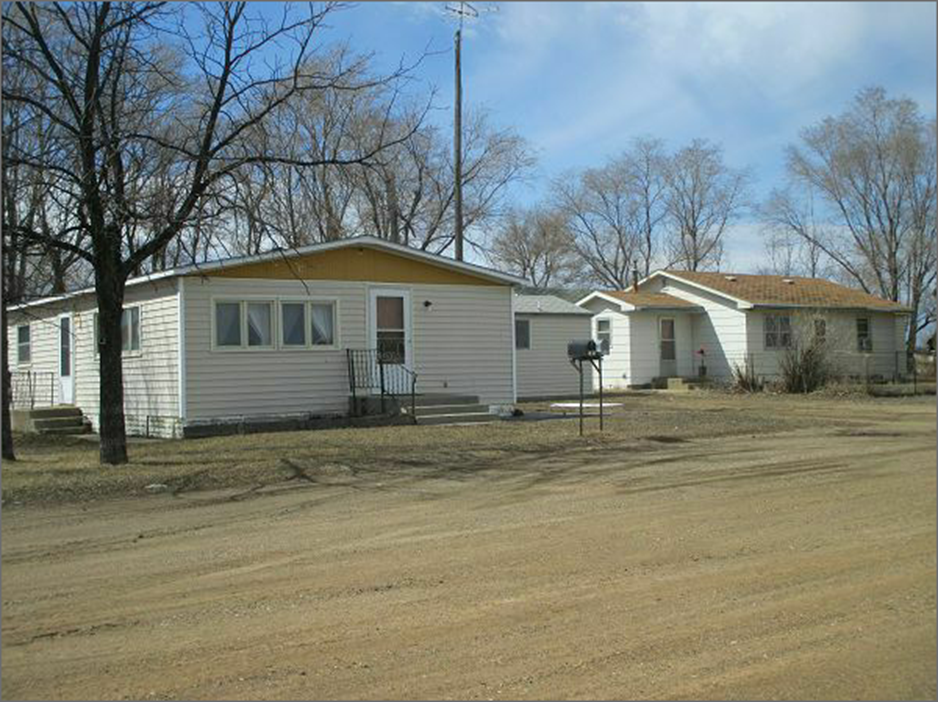 LOT SIZE .98 ACRES                                              MH 3 BEDROOMS 1 ½ BATHS1971 24’ X 50’ CHAMP. MH                                HOUSE 2 BEDROOMS 1 BATH1930’S 1028 SQ FT HOUSE                                  20’ X 22’ SHEDSOLD ON 11/30/2017 FOR $51,000        ASSESSED IN 2017 AT $38,275ASSESSED IN 2012 AT $33,285                              RECORD #3593